DOKUMENTÁRNÍ DENÍK RAKOUSKO + NĚMECKO DEN PRVNÍDnes jsme v 7 hodin vyjeli z Mělníka do Salzburgu. Nejdříve jsme jeli do památníku koncentračního tábora Mauthausen. Koncentrační tábor byl postaven na místě, kde se vyskytovala žula v kamenolomu. První vězni sem byli přivezeni z Dachau 8. srpna 1938, pět měsíců po anšlusu Rakouska. Mauthausen a jeho pobočný tábor Gusen byly zařazeny do 3. stupně „návrat nežádoucí“ (nejhorší podmínky pro vězně). Mauthausen byl z koncentračních táborů osvobozen jako poslední 5. května 1945. Byl to také první tábor otevřen mimo území Německa. V táboře jsme viděli krematoria, která byla vážně děsivá, protože se tam pálili lidé.Poté jsme jeli do Lince, kde jsme si prohlédli náměstí. A potom jsme vyrazili do Salzburgu. Cestou jsme viděli krásné hory a jezero.DanRáno jsme vyrazili z Mělníka a před námi byla dlouhá cesta do Rakouska. Naše první zastávka byla v koncentračním táboře Mauthausen. Byl to zvláštní pocit, když vím, že tu doopravdy vězni žili, a taky, že jich většina zahynula. Druhá zastávka byla v třetím největším městě Rakouska v Linci, kde jsme měli za úkol najít dům, ve kterém pobýval Mozart. Tento úkol jsem hravě zvládl.Potom jsme nasedli do autobusu, odjeli do Salzburgu, ubytovali se v hotelu Meininger, já usedl ke stolu a napsal tento záznam do mého deníku.VojtaDnes jsme byli v bývalém koncentračním táboru Mauthausen, kde jsme se dozvěděli mnoho informací. Prošli jsme SS budovy, hřbitovy, viděli jsme schody smrti, kde nosili vězni kameny, a když spadli a nezvedli se, byli zastřeleni. Také jsme viděli krematoria, kde se pálili vězni. V Mauthausenu bylo asi 250 000 vězňů, z nich 85 000 tvrdě pracovalo, přežilo jich pouze asi 80 000. Viděli jsme také hřbitov, kam byly uloženy ostatky vězněných žen.V dalším bloku bylo vězněno až 200 nemocných vězňů. I zde se na nich dělaly pokusy. 20 vězňů se pokusilo o útěk a přežilo. Dozvěděli jsme se, že když byl čas jídla, vězni si kradli jídlo a schovávali ho do oblečení a pod matrace. Bylo pro ně velmi těžké se odnaučit krást jídlo ostatním, protože trpěli neustálým hladem.Dále byla v táboře skála se srázem, které říkali němečtí důstojníci parašutistická stěna, kde se také děly šílené věci. Například vězeň musel odtamtud shodit jiného vězně, aby si zachránil život, jinak byl zastřelen. Potom jsme viděli sprchy, kam vojáci nahnali vězně, ale místo vody na ně v místnosti pustili jedovatý plyn.MartinByli jsme v koncentračním táboře Mauthausen, kde jsme poznali, jak se za 2. světové války zacházelo s židy a dalšími vězni. Bylo to kruté a rozhodně byste nechtěli být na jejich straně. Potom jsme jeli do města Linz, kde se nachází mnoho památek. Pak jsme nasedli do autobusu a jeli krásnou cestou s výhledem na Alpy a jezera do Salzburgu na hotel.JirkaVstávali jsme okolo 6. hodiny a z Mělníka jsme vyjížděli cca v 7.15. Ze začátku jsme byli unavení, ale potom jsme se probrali. Cesta nám utíkala rychle díky srandě v autobusu a dobré náladě. Když jsme dorazili do Rakouska, navštívili jsme koncentrační tábor Mauthausen. Prohlédli jsme si budovy, kde vězni bydleli, sprchy, plynové komory. Další zastávka přišla ve městě Linz, kde jsme měli rozchod. Prohlédli jsme si město a zašli do různých obchodů, kde jsme zažili hodně legrace díky rozdílným řečem. Jedné z nás se dokonce stalo, že ztratila mobil, ale když se vrátila, tak tam pořád byl nepoškozený a v pořádku.Když jsme přijeli na hotel, tak jsme chvíli poslouchali paní, která nám říkala pravidla. Poté jsme se přesunuli na pokoje, kde jsme si vybalili věci a povídali jsme si. Po řádném usazení v pokoji jsme začali psát deník. Už se nemůžeme dočkat dalších dní.pokoj 431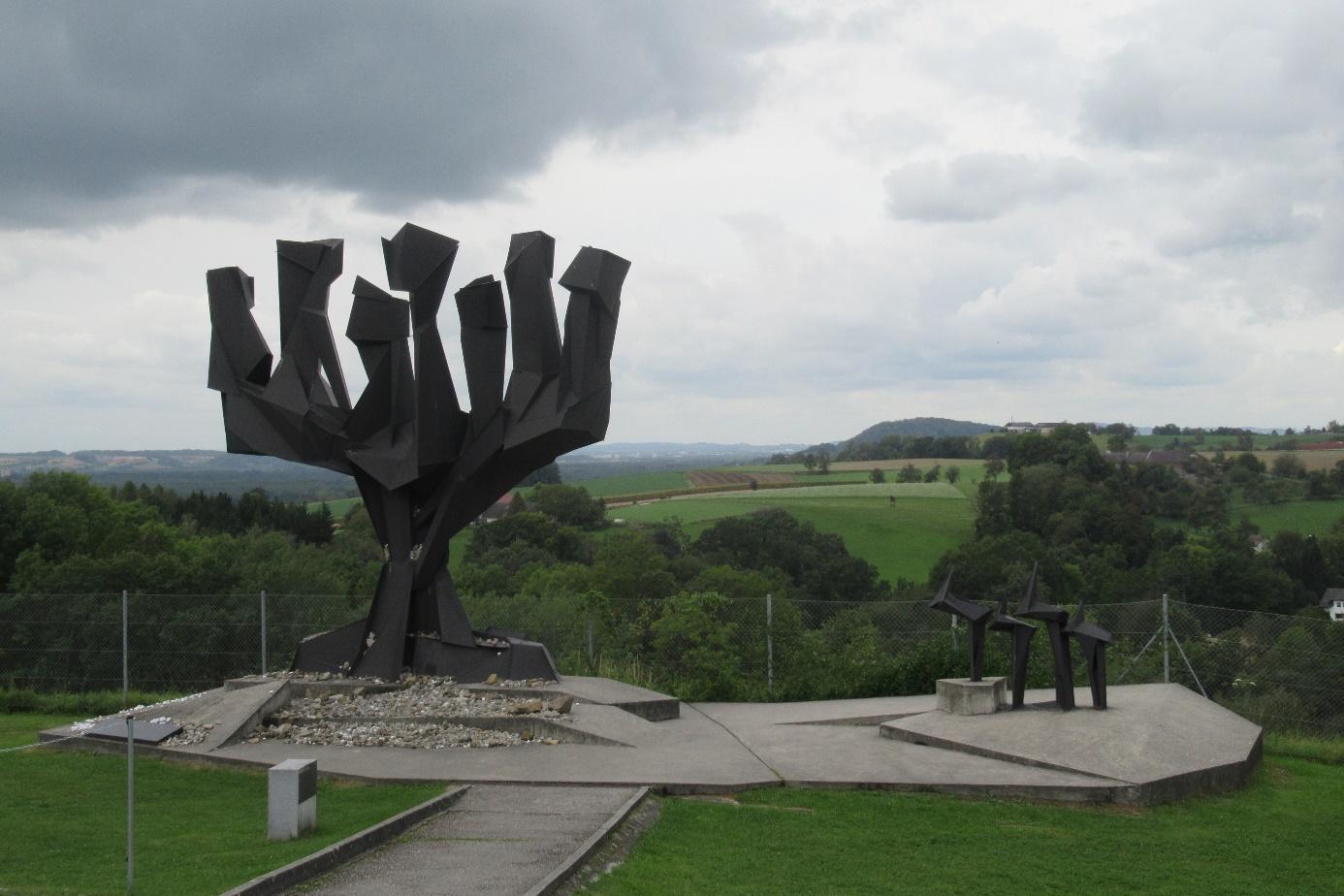 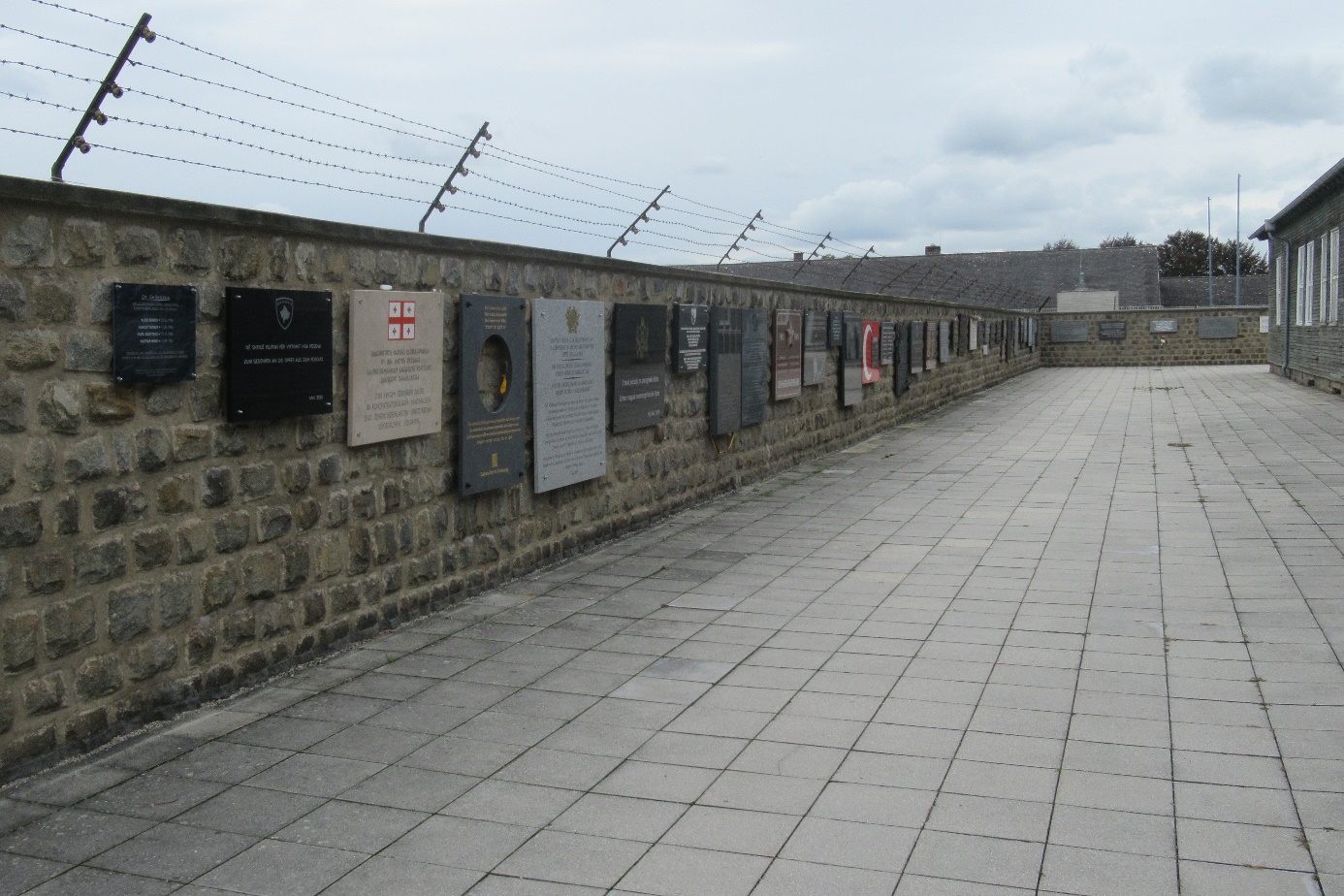 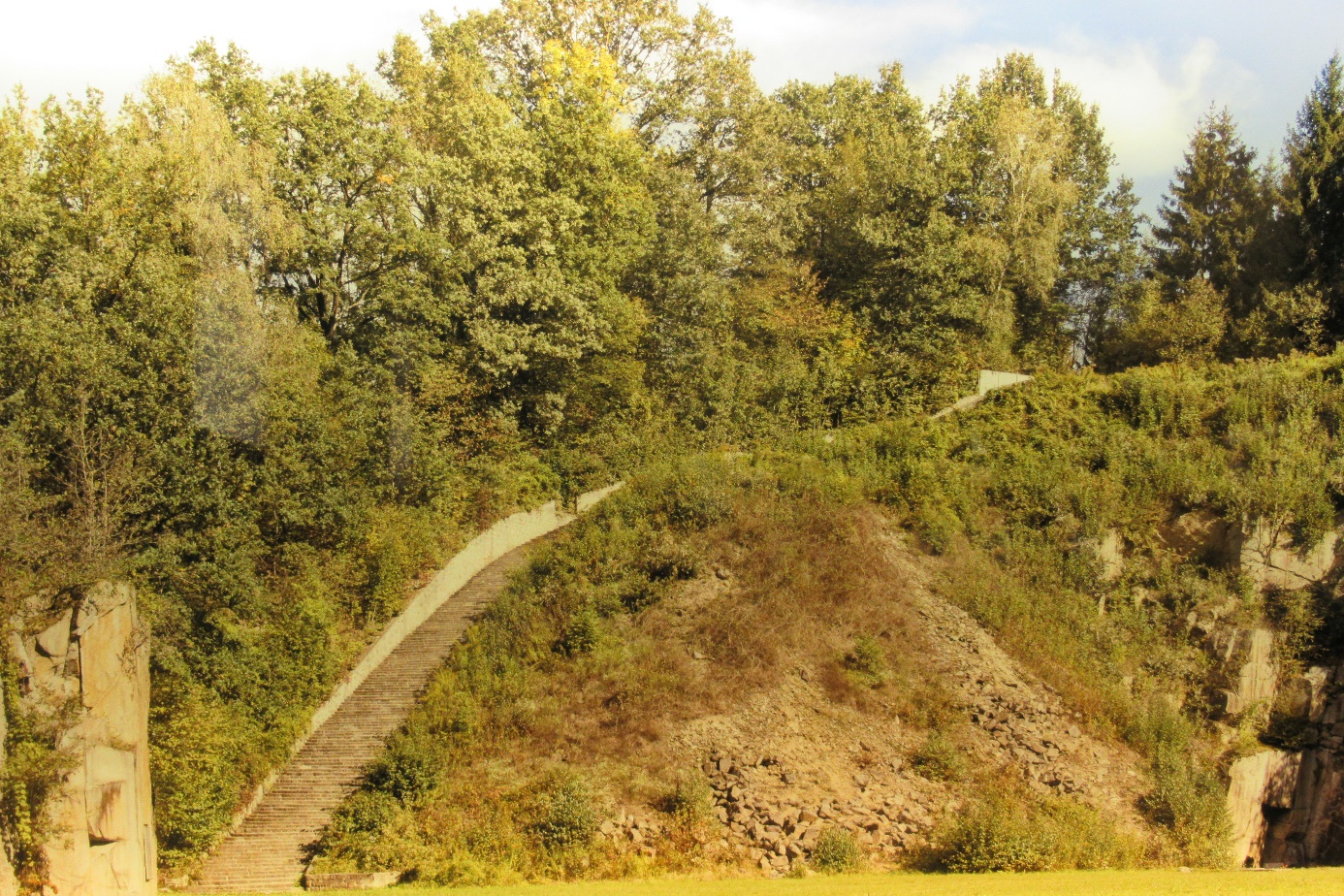 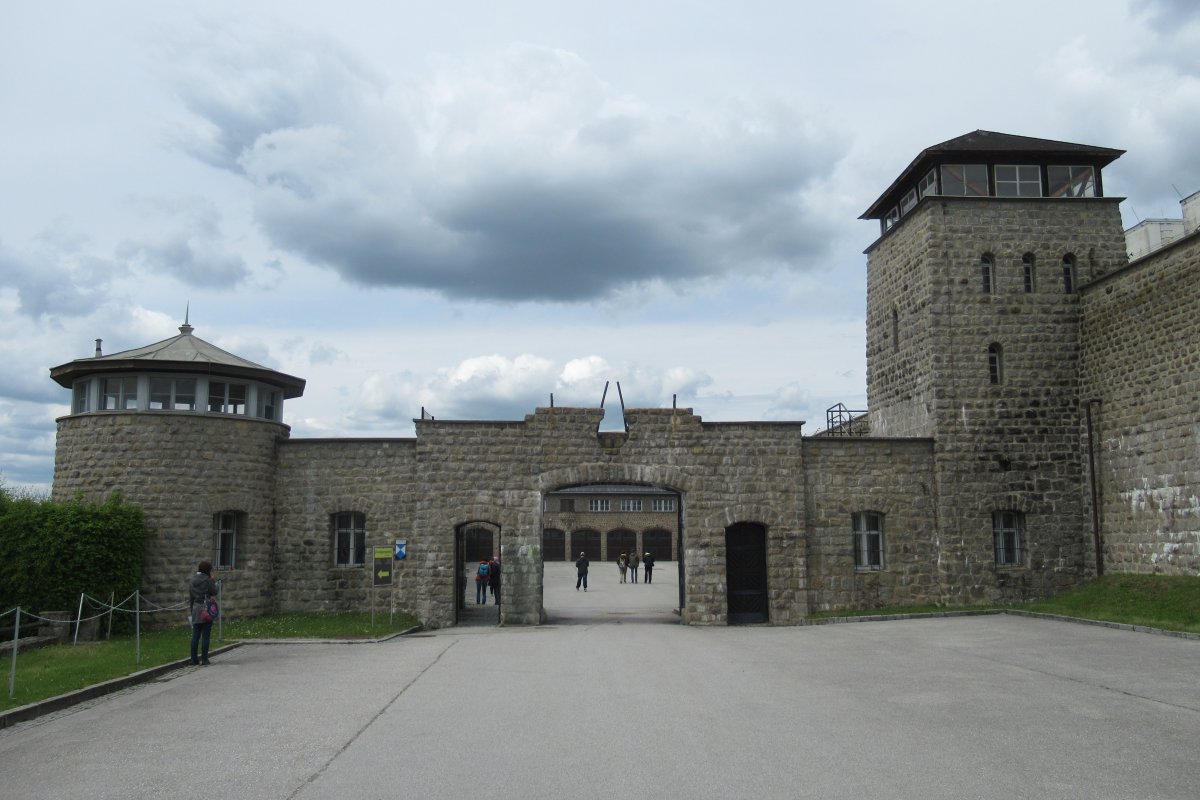 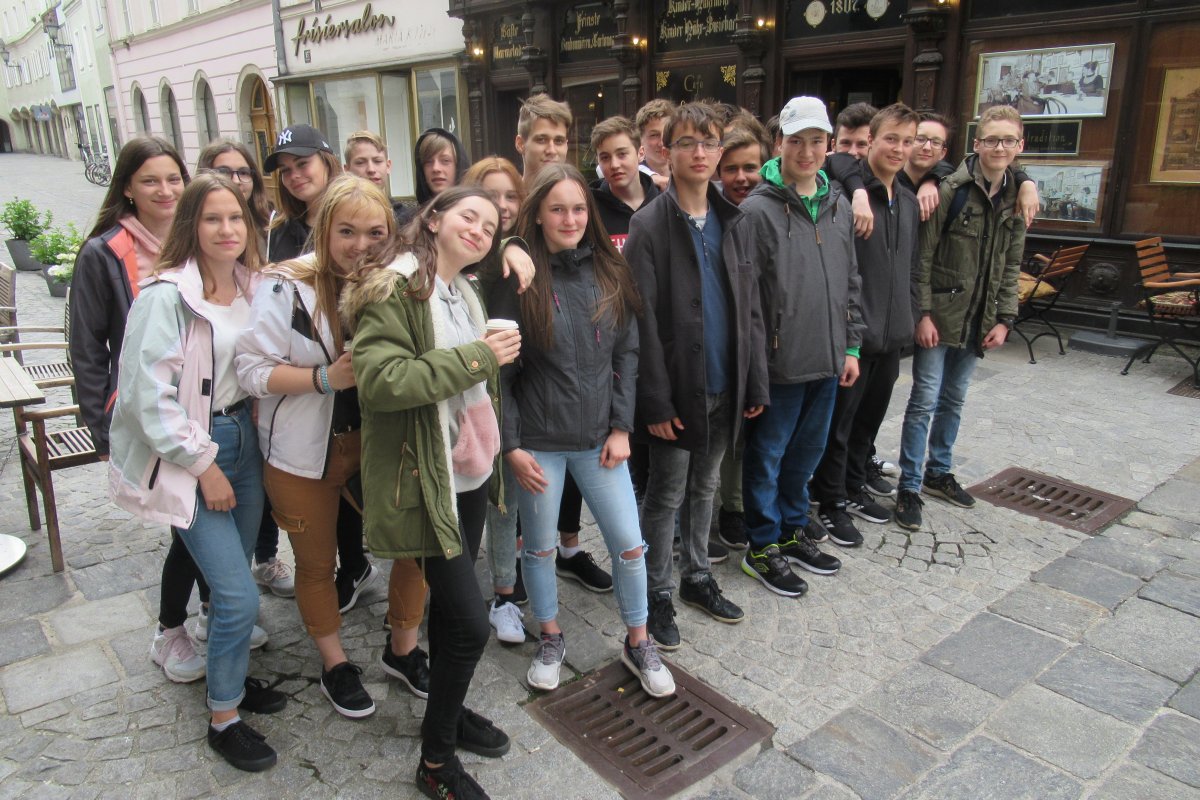 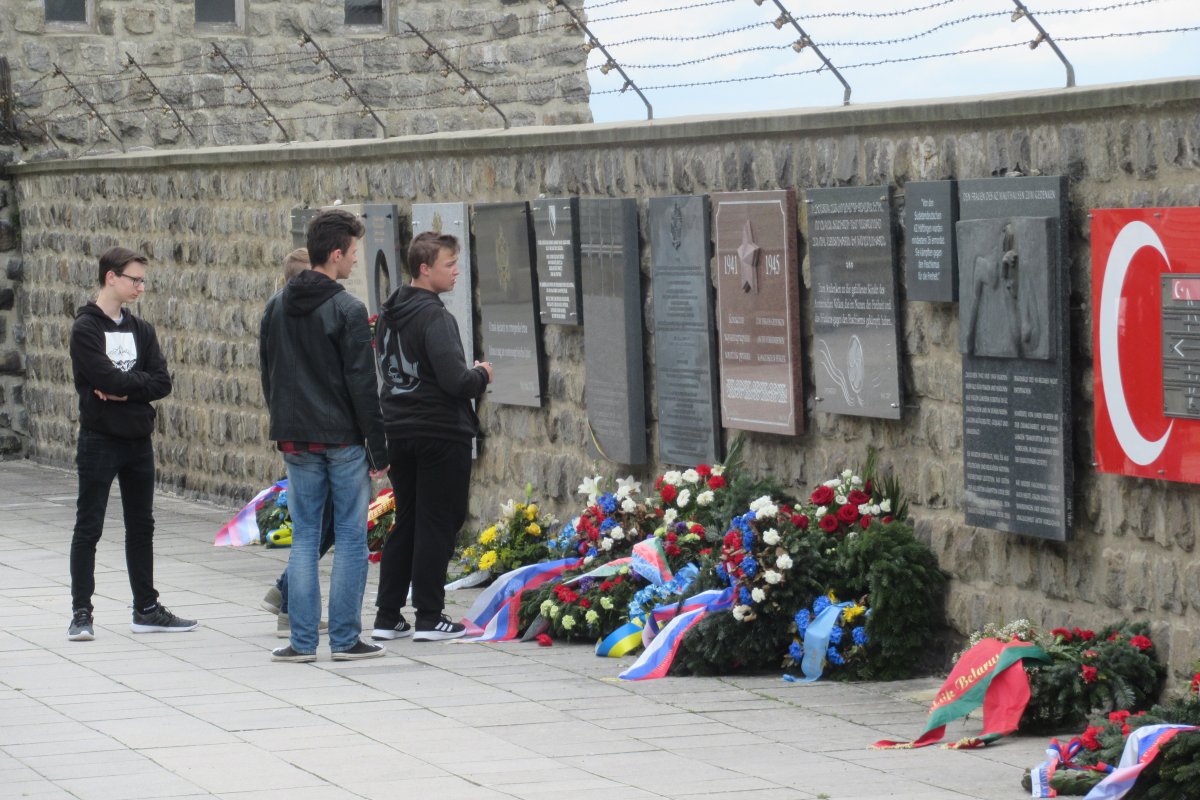 